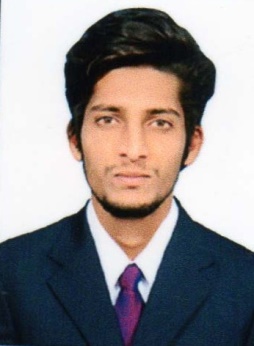 Email : gulfjobseeker-393121@2freemail.com PROFESSIONAL OBJECTIVE:To acquire a challenging position in an environment where I can best utilize my skills,education, knowledge and thereby establishing myself as a valuable asset to the organization.PROFESSIONAL EXPERIENCE:2 +Years in IT service in sales and customer support. Handling 250+ sales and service requests each month.Role: Digital Interaction Advisor.Roles and Responsibilities:				Responded to Customers in a timely matter via Live Chat.Assisted with answering questions and troubleshooting for online opportunities.Suggested merchandise, upsell, and assisted with online promotions.Contacted shipping carriers for tracking and lost packages.Answered inbound phone calls for Cast members and Personal Shoppers.Applied Cast member discounts to shipped orders and assisted those who could not apply to their accounts.Helped with Guests escalated orders from Personal Shoppers.Keep records of customer interactions or transactions, recording details of inquiries, complaints, or comments, as well as actions taken.Check to ensure that appropriate changes were made to resolve customers' problems.EDUCATIONAL QUALIFICATION:.TECHNICAL SKILLS:Programming Languages		: Basics in C,Java.Operating Systems		:  Windows family.Software package			:  MS OFFICE.IT Skills                                  : Trained in Switching and Routing Networking(CCNA)INDUSTRIAL VISIT:Visited “APGENCO”Power Plant at Srisailam.PERSONALITY SKILLS:Good team player.Quick adaptability and eager to learn new things.Dedicated to work.Ability to work as individual as well as in group.Excellent communication skills.Strong motivational and leadership skills.EXTRA CURRICULAR:Participated in various seminars during my graduation.Volunteered service for “Helping hands” Orphanage camp in collecting and donating stationary to physically challenged children.PERSONAL INFORMATION:Date of Birth 			:	01-08-1994.Gender				:	Male.Marital Status			:	Single.Nationality				:	Indian.Languages known			:	English, Hindi & Telugu.ACKNOWLEDGEMENT:Hereby, I acknowledge that all the information provided in this resume are all true and thanking you in anticipation of your compliance.Degree / CertificateCollege/SchoolUniversity/boardYearMarks ObtainedB.Tech (E.E.E)JNTUAnantapur201560%IntermediateNarayana junior college,kadapaBoard of                   IntermediateEducation, A.P201176%SSC (10th)Pushpagiri high school,kadapaBoard ofSecondaryEducation, A.P200975%